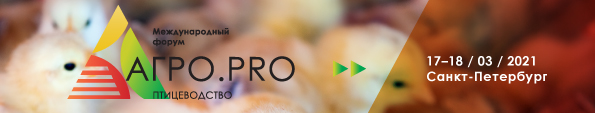 Проект программы форума АГРО.PRO: ПТИЦЕВОДСТВО*Организаторы оставляют за собой право вносить изменения и дополнения в любую из сессий в программе.День 1: 17 марта 09:00-10:00Регистрация / Приветственный кофе-брейкСессия №1: Рынок птицеводства в России и мире.Темы к обсуждению:- Обзор российской птицеводческой отрасли-Анализ рынка мяса птицы: цены и прогнозы- Экспорта российского мяса птицы- Перспективы развития ветеринарии в птицеводстве- Анализ рынка оборудования, кормов и продуктов птицеводства.10:00 – 10:20Михалева Екатерина, руководитель проектов, «НЭО Центр»
Тема: Российский рынок продуктов ГПЯ (глубокая переработка яиц). Перспективы развития рынка в России и потенциал экспорта
ОНЛАЙН10:20 – 10:40Авельцов Дмитрий Юрьевич, руководитель, Федеральное государственное бюджетное учреждение «Центр Агроаналитики»
Тема: Птицеводство России: состояние, проблемы и перспективы10:40 – 11:00Национального союза агростраховщиков
Тема: Уточняется 11:00 – 11:20Дымков Андрей Борисович, к.с.-х.н., врио директора, ФГБНУ «Сибирский научно-исследовательский институт птицеводства».
Тема: Аспекты повышения качества продукции птицеводства11:20 – 11:40Пантелеева Ольга Юрьевна, заместитель начальника отдела пограничного ветеринарного контроля на Государственной границе РФ и транспорте Управления Россельхознадзора по Санкт-Петербургу, Ленинградской и Псковской областям
Тема: Экспортный потенциал подконтрольной госветнадзору продукцииСоболева Виктория Сергеевна, государственный инспектор внутреннего ветеринарного надзора. Тема: Аттестация предприятий на соответствие требованиям стран-импортеров11:40 – 12:00Гаркуша Жанна Юрьевна, директор по качеству, международный аудитор по пищевой безопасностиТема: Пищевая безопасность в отрасли. Система ХАССП — инструмент для увеличения прибыли бизнеса
ОНЛАЙН 12:00 – 12:20 Ответы на вопросы12:20 – 13:20ОбедСессия №2: Влияние кормов на развитие птицеводстваТемы к обсуждению:- Здоровье кишечника сельскохозяйственной птицы- Белковый перекорм: риски и опасности - Оптимизации кормления птицы13:30 – 13:50Голохвастов Андрей, генеральный директор, Группа компаний "Агриконсалт" Тема: Ситуация на российском рынке ключевых кормовых компонентов и ее влияние на экономику птицеводства13:50 – 14:10Подобед Леонид Илларионович, доктор сельскохозяйственных наук, профессор, главный научный сотрудник института УААН, Украина.
Тема: Новые виды кормовых концентратов на основе глубокой переработки зерна в кормлении птицы14:10 – 14:30Слюсарь  Александр, ветеринар, коммерческий директор Dostofarm GmbH, Германия
Тема: Досто орегано в кормлении птицы: наука и практика14:30 – 14:50Борисенко Константин, к. с.-х. н., технический специалист, Даниско Анимал Нутришн (IFF)Тема: Практика использования мульти и моно-ферментных препаратов, кормление птицы без неорганического фосфата14:50 – 15:10Гущева-Митропольская Анастасия Борисовна, руководитель филиала в г. Подольск ООО «Эвоник Химия» 
Тема: Роль микрофлоры в здоровье кишечника и ее моделирование с целью получения высокой продуктивности сельскохозяйственной птицы15:10 – 15:30Ильина Лариса Александровна, к.б.н., член Всемирной научной ассоциации по птицеводству (WSAP), лауреат Премии Правительства России в области науки и техникиТема: Замена кормовых антибиотиков в питании бройлеров15:30 – 15:50Вавилов Андрей Николаевич, коммерческий директор ООО «Понтис»
Тема: Применение сухой плазмы крови в кормлении молодняка как инструмент раннего развития иммунной и пищеварительной систем сельскохозяйственной птицы15:50 – 16:10Ответы на вопросы16:10 - 16:40Кофе-брейкСессия №3: Технологические решения и инновации для птицеводстваТемы к обсуждению:- Инновации в оборудовании для отрасли - Энергосберегающие технологии- Очистительные системы 16:40 – 17:00Японцев Алексей, старший менеджер технического сервиса направления «Кормление животных», Компания ЭВОНИК
Тема: Специализированные программы Porphyrio для мясной и яичной птицы: оптимизация процессов на птицефабриках и повышение эффективности управления17:00 – 17:20Волик Виктор Григорьевич, главный научный сотрудник – заведующий лабораторией биотехнологии «ВНИИПП» – филиал ФНЦ ВНИТИП РАН, доктор биологических наук, заслуженный работник пищевой индустрии.
Тема: Инновационные технологии комплексного использования побочного сырья источник дополнительной прибыли в птицеводстве17:20 – 17:40Малородов Виктор Викторович, ассистент кафедры частной зоотехнии, кандидат сельскохозяйственных наук, представитель Совета молодых ученых и специалистов ФГБОУ ВО «РГАУ – МСХА имени К.А. Тимирязева»
Тема: Контроль микроклимата в птичниках в зависимости от гистоструктуры трахеи бройлеров.17:40 – 18:00Ответы на вопросы18:00ФуршетДень 2: 18 марта 10:30 – 11:00Регистрация / Приветственный кофе-брейкСессия №4: Ветеринария в птицеводствеТемы к обсуждению:- Желудочно-кишечные патологии в птицеводстве- Лабораторная диагностика - Алиментарные болезни сельскохозяйственной птицы- Сальмонеллёз в птицеводстве11:00-11:20Джавадов Эдуард Джавадович, доктор ветеринарных наук, профессор, академик РАН.
Тема: Современное методы вакцинопрофилактики в птицеводстве11:20-11:40Новикова Оксана Борисовна, заведующая отделом микробиологии, ВНИВИП – филиал ФНЦ «ВНИТИП» РАН, кандидат ветеринарных наук, член Всемирной научной ассоциации по птицеводству (WSAP).
Тема: Актуальные и новые болезни бактериальной этиологии в промышленном птицеводстве11:40-12:00Титова Татьяна Григорьевна, заведующий диагностической лабораторией ФГБУ "Ленинградская МВЛ
Тема: Кокцидиоз сельскохозяйственной птицы: видовой состав возбудителя, диагностика, профилактика и лечение12:00 – 12:20Клименко Антон Сергеевич, руководитель технической поддержки Kemin (птицеводство/свиноводство) по России и СНГ
Тема: Корма – один из основных инструментов профилактики сальмонеллеза в птицеводстве.12:20 – 12:40Лойко Лариса Георгиевна, ведущий ветеринарный врач по птицеводству ЗАО «Консул»Тема: Болезни органов яйцеобразования. «Кальцитомия».12:40 – 13:00Ответы на вопросы13:00 – 14:00 Обед14:00-15:00Патоморфологическая диагностика болезней птицыЛойко Лариса Георгиевна,ведущий ветеринарный врач по птицеводству ЗАО «Консул»15:00-16:00Круглый стол "Вакцинация в птицеводстве"

- Джавадов Эдуард Джавадович, доктор ветеринарных наук, профессор, академик РАН 
- Новикова Оксана Борисовна, заведующая отделом микробиологии, ВНИВИП – филиал ФНЦ «ВНИТИП» РАН, кандидат ветеринарных наук, член - Всемирной научной ассоциации по птицеводству (WSAP)
-Титова Татьяна Григорьевна, заведующий диагностической лабораторией ФГБУ "Ленинградская МВЛ
- Лойко Лариса Георгиевна, ведущий ветеринарный врач по птицеводству ЗАО «Консул»16:00 – 16:30Кофе - брейк